Жданова Светлана Александровна, учитель географии МБОУ «СОШ № 1 с УИОП» г. Шебекино 7 классТема урока: Гидрография Северной АмерикиТип урока: комбинированный  с элементами проектно- исследовательской деятельностиЦель урока: сформировать у учащихся представление о гидрографической сети Северной Америки; распределении внутренних вод  по материку. Задачи урока:- изучить размещение внутренних  вод на  материке -установить  зависимость характератечения, режима  и  питания  рек.  - составить описание реки,озера, выяснить значение рек и озер в жизни людей.Планируемые результаты:а)предметные:   давать  определения терминов и понятий по теме урока, формировать знания чтения и анализа  тематической карты; выявлять  и  объяснять  особенности  внутренних  вод  на  основе картографических и графических  объектов  и  формулировать  вывод; тренировать  умения   показывать  и  обозначать  на  карте  объекты  по  тематике  урока.б)метапредметные:-познавательные УУД:   находить достоверные  сведения  в  источниках  информации; строить  логически  обоснованные  рассуждения; устанавливать  причинно- следственные  связи; составлять  описание реки  на  основе  достоверных  источников  информации; определять  термины  и  понятия, умение  осуществлять  проектно-исследовательскуюдеятельность-регулятивныеУУД: определять  цель  урока, проблему в деятельности и выбирать  средства  достижения  цели  в  группе; планировать  деятельность; оценивать  степень  и способы достижения цели.-коммуникативные УУД: излагать  свое  мнение  и  аргументировать  его; различать  в  речи  другого  мнения, доказательства, факты.-личностные УУД: оценивать  свои  и чужие  поступки  в  различных  ситуациях; понимать эмоциональное  состояние  других  участников  группы;б)личностные: формировать  собственные  мировоззренческие  взгляды, осознавать  целостность  мира ;  развивать учебно-познавательный  интерес  к  изучению  географии; использовать  знания о внутренних  водах  материка  в  повседневной жизни  для  сохранения  жизни и  здоровья.Понятия, термины, номенклатура: водопад, каньон, Миссисипи, Великие Американские озера (Мичиган, Верхнее, Гурон, Эри, Онтарио),Большое Соленое, Большой каньон, о. Веннипег,  Большое Невольничье, о. Медвежье,  р. Святого Лаврентия,  Ниагара,  Ниагарский водопад.Оборудование:физическая карта Северной Америки, атлас, контурная карта,  дополнительный  источник информации , презентация, ХОД  УРОКАПриложение №1 ЛИСТ    ОЦЕНКИ ДЕЯТЕЛЬНОСТИ  УЧАЩИХСЯ   НА УРОКЕ Критерии оценивания:Каждому участнику за каждый вид деятельности  выставляются  баллы.5  баллов-активно принимал участие,  давал   правильные ответы4  балла-    активно работал, но допускал ошибки.3   балла-   пассивное участие, единичные ответы.Сумма баллов  всего  за  работу на уроке для  перевода   в отметку: 18-16 баллов –«5»15-13 баллов -«4»12-9баллов-    «3»Приложение №2Мини-исследовательский  проект группы № _______       Название  исследуемого  объекта (река)______________________.  Расположение  его  на материке ________________Начало реки  находится _______________________, а  свои  воды  несет  и      впадает   в_______________________________.Об этой реке известно, что она течет  в   направлении  на _________________,  по  _______________местности,    и   ее скорость  будет  очень _________________. Тип реки______________________. Река  пополняется  водой  от_________________, поэтому ее питание_____________________.Режим реки_________________________________________.На реке много интересных  объектов _____________________________________________________________________________________________Река  ____________     имеет   важное     хозяйственное   значение    в  деятельности  человека  и  поэтому   ее  используют  для_________________________________________________________________________________________________________________________________________________________________________________________________________________________________________________________ Приложение №3Мини-исследовательский  проект группы № _______       Название  исследуемого  объекта (озеро)______________________.  Расположение  его  на материке ________________ К какому океаническому бассейну  относится_______________________, и  свои  воды  выносит через реку Святого Лаврентия  в _________________________ . Эти  озера имеют   _______________________ происхождение, т.к образовались  в результате__________________________________________________________________.Тип озера  по стоку _________________________________________.На реке  соединяющей   2 озера расположен  интересный  объект _____________________________________________________________________________________________Озера      имеют   важное     хозяйственное   значение    в  деятельности  человека  и  поэтому   их   используют  _________________________________________________________________________________________________________________________________________________________________________________________________________________________________________________________                                                                                                                                                                                                  Приложение №4Тренировочный тест по теме «Гидрография Северной Америки»                                                                                                        1 вариант1. Какая  река  связывает систему  Великих озер  с  Атлантическим океаном:А)Ниагара                                  в)ЮконБ) Святого Лаврентия               г) Колумбия2.Какая  из перечисленных рек  является  крупнейшей  рекой северной Америки?А)Колорадо               в) МиссисипиБ) Макензи                 г) Юкон3.Какая из перечисленных  рек   Северной Америки  протекает  через  Большой КаньонА) Колорадо                                   в) МиссисипиБ) Маккензи                                    г) Рио-Гранде4. Назовите одну из основных причин образования многочисленных озерных котловин в Канаде.а) землетрясение и вулканы                                             б) наступление древнего ледникав) отсутствие древнего ледника                                      г) следы метеоритов5. Какое  озеро  не входит в состав Великих Американских озер?А) Верхнее                                         б) МичиганБ) Виннипег                                        г) Гурон6.  Как называются глубокие речные долины в горах Северной Америки:А)  порог                                      б)  каньон                          в) плато                                          г)   водопад7.Верны ли следующие утверждения?1) Большое Невольничье, Большое Медвежье  и  Большое Соленое  озера  входят  в  систему  Великих американских озер2) Ниагара – крупнейшая  река Северной АмерикиА) верно только 1-е утверждение                     в)   верны   оба  утвержденияБ) верно только 2-е утверждение                      г) оба утверждения ошибочны8.Выберите  правильную  пару  «река – бассейн»а) Колумбия, Колорадо             -       1) Тихого океанаб) Колорадо, Миссисипи          -      2) Атлантического океана в) Миссисипи, Юкон               -        3) Сев. Ледовитого океанаТренировочный тест по теме «Гидрография Северной Америки»                                                                                                         2 вариант1.К бассейну Северного Ледовитого океана относится река:а) Маккензи                                               б) Миссисипив)Колорадо                                                г) Колумбия2. Какая река  образовала  Большой Каньон:а) Колорадо                                                б) Колумбияв)Юкон                                                        г) Маккензи3. Какая  река течет в северном направлении:а) Миссисипи                                       б) Св. Лаврентияв)Маккензи                                          г) Ниагара4. Река Ниагара   расположена между  озерами:а) Верхнее и Мичиган                                      б) Мичиган  и Гуронв)Эри и Онтарио                                               г) Верхнее и Онтарио5. Озеро, пересекаемое Северным полярным кругома) Большое Медвежье                                   б) Верхнеев) Мичиган                                                   г) Виннипег6.  Какая  крупнейшая  река,  впадает  в  Мексиканский  залив?а) Миссисипи                                                 б) Маккензив) Ниагара                                                       г)  Юкон7. Верны ли следующие утверждения?1) Большинство  рек  Северной  Америки   равнинные полноводные,  широкие и спокойные.2) Ниагара - река Северной Америки  соединяет  озера Эри и Онтарио   А) верно только 1-е утверждение                     в)   верны   оба  утвержденияБ) верно только 2-е утверждение                      г) оба утверждения ошибочны8.Выберите  правильную  пару  «река – бассейн»а) Св. Лаврентия, Ниагара     -         1) Атлантического океана б) Колорадо,  Колумбия           -       2) Сев. Ледовитого океанав) Миссисипи, Миссури         -        3) Тихого океана Приложение №5                                                                     Дополнительная   информация                                                                     Реки     бассейна Атлантического океана.       Самая   большая  река Северной Америки – Миссисипи  с притоком Миссури, что в переводе с языка индейского племени алгонкинов означает «Большая река». Со своим главным притоком Миссури, Миссисипи достигает длины 6420 км. Она берет начало в самом центре материка, пересекает его с севера на юг и впадает в Мексиканский залив. Первый крупный правый приток Миссисипи - река Миссури, на индейском языке это означает «мутная река». Ее исток находиться в скалистых горах.  Крупнейший левый приток Миссисипи - Огайо и Иллинойс, стекающие с западных склонов Аппалачей.  Река  имеет дождевое и снеговое питание. В конце лета река сильно мелеет.У Миссисипи весенне-летнее половодье.            В верхнем течении она несудоходна и используется только для сплава леса. Дальше на юг она становится  широкой, многоводной и судоходной. Крупнейшие притоки Миссури и Огайо. Слияние Миссисипи и Миссури представляет поистине величественное зрелище: два могучих потока шириной до километра каждый, сталкиваются друг с другом, образуя громадный водоворот. При этом грязно- жёлтая вода Миссури отделяется волнистой, непрерывно колеблющейся гранью от более светлой воды верхнего течения Миссисипи. «Толстая грязнуха» - зовут Миссури местные жители. Эта «илистая река», по длине превосходит главную реку, в которую она впадает. Свыше 200 млн.м.3 песка, глины и ила выносит ежегодно Миссисипи в Мексиканский залив, поэтому дельта её постоянно растёт. Когда в Аппалачах тают снега или на Великих равнинах выпадают ливни, Миссисипи выходит из берегов, затопляя поля и селения. Но настоящая беда приходит когда, разлив на Огайо совпадает с дождями и таянием снега на Миссури и северной Миссисипи. Тогда созданные рекой равнины, становятся местом её разгула, разлив достигает 130 км. В эти периоды вода затопляет постройки, поля, дороги, мосты, унося всё, что оказывается ей под силу.  Для предотвращения последствий наводнений вдоль реки возведены дамбы, насыпаны земляные валы высотой 10 - 12 метров, длиной до 4000км.           Реки системы Миссисипи имеют большое хозяйственное значение. Воды Миссисипи и ее притоков используют для орошения засушливых районов южной части бассейна. Река Миссисипи обладает значительными запасами водной энергии, на них построены крупные гидроэлектростанции. Миссисипи соединена каналами с судоходной системой Великих озер: с озером Мичиган через реку Иллинойс, с озером Эри через Огайо.Многочисленные предприятия, которые есть по берегам реки, загрязняют воду. Местные жители сетуют: воду Миссисипи нельзя пить, потому что она слишком густа, но и пахать нельзя потому, что она слишком жидка.                                                           Реки    бассейна Северного Ледовитого океана.Самая крупная река  принадлежащая к бассейну Северного Ледовитого океана – река  Маккензи. Длина реки: 4 240 км Маккензи берет начало из Большого Невольничьего озера. Благодаря этому Маккензи можно сравнить   с  рекой Невой, ее исток - Ладожское озеро. Направление течения реки преимущественно северо-западное. Река течет по сильно заболоченной долине. Ее берега покрыты густым еловым лесом. По характеру течения Маккензи это равнинная река. Впадает в залив моря Ботфорта Северного Ледовитого Океана, образуя при этом дельту площадью 12000 км.кв. Вообще, в Северный Ледовитый океан впадает половина всех рек Канады.Реки   этого бассейна больше половины года покрыты льдами. Снег начинает таять в начале лета, поэтому северные реки полноводны именно летние месяцы. Основную часть вод Маккензи получает за счёт таяния снега и дождя. Большую часть года река скована льдом. Название она получила в честь исследователя этих мест Александра Маккензи и назвал её рекой разочарования (искал путь в Тихий океан, а попал в другой). Индейцы называют её Большой рекой. В 2001 году примерно 397 000 человек проживают в бассейне реки Маккензи. Это места малонаселенные, и реку используют в основном кореннные народы. Человеческая деятельность мало влияет на химический состав воды.    Самое негативное - добыча нефти и газа в провинции Альберта, вырубка леса в верховьях реки, добыча урана в провинции Саскачеван, золота в районе Великих Озер и вольфрама в Юконе. 
Маккензи является основным маршрутом для транспортировки через обширные пространства нетронутой природы Северной Канады. Северный крупный железнодорожный узел Канады находится в городкеХей-Ривер.  Баржи проходят по всей длине реки Маккензи.  Зимой река замерзает, грузы доставляются на собачьих упряжках.
Гидроэнергия: на самой реке крупных электростанций нет, но есть две плотины мини-ГЭС и водохранилища. Это оказывает влияние на сток рекиРеки бассейна Тихого океанаК бассейну  Тихого океана относятся реки (Колумбия, Колорадо и другие) короткие, но многоводные; имеют смешанное питание.  Долины рек узкие и глубокие. Это так называемые каньоны. Всемирную известность получил Большой каньон на реке Колорадо. Он врезается в пласты осадочных пород плато Колорадо на глубину до 1800 м. Длина каньона - свыше 446 км.      Река Колорадо  по – испански это значит «цветная» из-за примесей пород, которые она размывает. Общая длина реки Колорадо более 2330 километров. Река на юго-западе США и северо-западе Мексики. Берёт начало в засушливых районах западных склонов Скалистых гор. Впадает в Калифорнийский залив.    Река питается снегами Скалистых гор.   По имени реки называется и плато Колорадо, где находится одно из самых интересных мест в США .Этот каньон — не только один из глубочайших в мире, но и, пожалуй, самый впечатляющий, занесен в список Всемирного наследия ЮНЕСКО. Прорезанный рекой в толще известняков, сланцев и песчаников, он поражает своими размерами. 446 км длины, от 6 до 29 км ширины на уровне плато и глубинадо 1600 м.
Считается, что появился каньон пять-шесть миллионов лет назад — когда в результате движения земной коры поднялось плато. Тогда угол наклона реки, которая до этого текла по равнине, изменился, увеличилась скорость течения. Река размыла верхние известняки, а после более глубокие и древние песчаники и сланцы, причем этот процесс продолжается до сих пор.
Ежегодно более двух миллионов человек приезжают в Национальный парк Гранд-Каньон, основанный в 1908 г., чтобы полюбоваться невероятной красоты пейзажами или сплавиться по бурным водам Колорадо.
Сегодня река Колорадо является единственным источником воды на многие сотни километров вокруг, что постепенно приводит к обмелению реки. Больше двадцати тысяч туристов стремятся сплавиться от верховья реки до Калифорнийского залива. Но очереди из желающих так огромны, что приходится резервировать заявку за два года вперед. Альтернативным вариантом полюбоваться рекой Колорадо и Большим Каньоном является путешествие вдоль его русла пешком или на джипах.
Чтобы поддержать развитие сельского хозяйства в бассейне Колорадо, а также обеспечить поступление электроэнергии, на реке были построены грандиозные гидротехнические сооружения, значительная часть стока Колорадо стала использоваться для орошения новых сельскохозяйственных земель.  Река Колорадо является также необходимым источником воды для нужд сельского хозяйства и населения городов  на обширной территории юго-запада страны. Течение реки и её притоков контролируется множеством плотин, водохранилищ и  каналов, несущих воду как внутри бассейна реки Колорадо, так и за его пределы, и обеспечивающих водой около 40 млн человек. Река активно используется для производства электроэнергии на ней добывают электричество она кормит водой растения так же запас пресной воды для приближенных пунктов обитания.                                                                              Озера     Северной Америки Около 12000 лет назад Северная Америка получила удивительный и бесценный подарок природы : пять Великих Американских озер.Самым величественным, самым глубоким, самым холодным и самым большим среди Великих озер Северной Америки считается озеро Верхнее.С суровыми, почти нетронутыми человеком берегами, оно поражает своими размерами - 85 тыс. км.кв и глубиной - до 406 м. Славится озеро Верхнее и крутым нравом, в штормовую погоду высота его волн может достигать 12 метров. Особенно недоступный вид имеет северное побережье, где обрывистые склоны покрыты сосновыми лесами и лишайниками.Вторым по величине среди Великих озер США и Канады является озеро Гурон. В некоторых местах можно увидеть 300 – метровые известняковые обрывы так называемые "Голубые горы". Озеро занимает площадь 59 тыс. км, глубина - 228 м.Озеро Мичигансоединятся с о. Гурон широким проливом, над которым высится самый длинный в мире мост (8 км). Очертания берегов водоема прямолинейные. Северная часть дикая и необжитая. Южная часть побережья густо заселенная (г. Чикаго).Площадь третьего по величине водоема Великих озер Северной Америки 58 тыс. км, глубина - 281 м. Озеро Эри окружено более живописными пейзажами, оживленными многочисленными национальными парками и заповедниками. Из озера Эри вытекает полноводная река Ниагара, на которой образуется 48 – метровый Ниагарский водопад.«Ниагара» на языке индейцев, которые здесь обитали, обозначает «гремящая вода». И действительно, шум низвергающейся воды слышен с расстояния 25 км, а те, кто находится у водопада, вынуждены кричать, чтобы услышать друг друга. Водяная пыль поднимается на высоту 100 м. Озеро Онтарио – самое маленькое озеро системы Великих озер. Его площадь всего 19 тыс. км, но оно довольно глубокое (максимальная глубина 244 м).Система Великих озер связана с Атлантическим океаном рекой Святого Лаврентия. Происхождение озер связано с деятельностью ледника, который растаял и образовал озера. Озера  оказывают смягчающее  влияние на климат, на берегах растут сады. В озерах водится  около 350 видов рыб.  С давних времен  Великие озера – один  из  важнейших  транспортных  узлов. По водному  пути  перевозят: зерно,уголь,  руду,  нефть,  продукты  питания. На  берегах  водоемов  находятся  большие  города:Торонто, Чикаго, Кливленд. Пять  великих  озер  соединены  между  собой  в  единую  систему, и  изменение  в  любом  из  них  отразится  и на всех  остальных Но самое заметное в бассейне Северного  Ледовитого океана - это озера Виннипег, Большое Невольничье, Большое Медвежье  которые расположены  на территории Канады. Все они ледникового происхождения, оставленные Великим ледником, пришедшим из Гренландии. Многие из этих озер имеют вытянутую форму и сориентированы вдоль направления движения Великого ледника.     В  Северной  Америки  много озер  и  среди  них  есть  соленые т.к. не имеют  стока. Таково Большое Соленое  озеро  соленость   воды  в   озере  в  10  раз  больше, чем  в  океане. Поверхность покрыта идеально  ровным  слоем  соли. По  поверхности  можно  не  только  ходить, но  и   ездить.Литература:1. Болотникова Н.В, Банников С.В.Рабочая программа к учебнику Е.М. Домогацких, Н.И.Алексеевского « География» для 7 класса для общеобразовательных организаций.- М.: ООО «Русское слово- учебник», 2015г (Инновационная школа)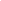 2. Домогацких Е.М., Алексеевский Н.И. География. Материки и океаны: в 2ч. Ч 2. Материки планеты Земля :Австралия, Антарктида,Южная Америка, Северная Америка, Евразия: учебник для 7 класса общеобразовательных учреждений.-М.:ООО « Русское  слово- учебник», 2013г.3. Домогацких Е.М, . Домогацких Е.Е. Рабочая тетрадь для 7 класса в 2 частях. Ч 2 «Материки планеты Земля:Австралия, Антарктида, Южная Америка, Северная Америка, Евразия..- М.: ООО «Русское слово- учебник» 2014г.4. Лазаревич К.С. География материков и океанов: пособие для учителя.- М.: ООО «ТИД « Русское слово-РС» 2011г5. Пацукова Л.В. Методические рекомендации к учебникуЕ.МДомогацких, Н.И. Алексеевского «География. Материки и океаны» для 7 класса общеобразовательных  организвций.- М.:ООО «Русское слово- учебник», 2015г.6. Атлас.  География. Материки и океаны.- М.: ООО «Русское слово- учебник» 2013г7. Сайт в интернете http: //wordgeo.ru/  Всемирная  география.8. Журнал «Чудо-глобус» №61,2014г.- Москва ООО «Ашет Коллекция»№п/пЭтап урокаУУДДеятельность учителяДеятельность ученикаМетоды и приемы обучения1ОрганизационныймоментЛичностныеУУД (умение  доброжелательно и уважительно относиться  друг к другу, к окружающим)Доброжелательный настрой учителяКаждый этап урока будет вами оценен при  помощи                                                                   «ЛИСТ    ОЦЕНКИ ДЕЯТЕЛЬНОСТИ  УЧАЩИХСЯ   НА УРОКЕ»по четырем  видам деятельности: 1. Домашнее задание (самооценка)2.Работа в группе (оценка  товарищей по группе)3. Работа в паре (оценка  партнера)4. Оценка за тестСумма баллов определит отметку за урок:18-16 баллов –«5»15-13 баллов -«4»12-9баллов-    «3»( Приложение №1)Приветствие учителя. Настраиваются на урок. Прикасаются ладошка к ладошке и желают друг другу хорошего настроения на уроке.«Добрый день, друзья! Ярада вас видеть, и очень хочу  начать работу с вами!Хорошего вам настроения! 2Проверка выполнения домашнего заданияРегулятивныеУУД(адекватно самостоятельно оценивать правильность выполнения  домашнего задания  и вносить необходимые коррективы.1.В каких  климатических  поясах  расположена      С. Америка?2. Какие факторы  влияют  на  формирование  климата  С.Америки?3.Как влияет на формирование климата географическое положение Северной Америки?4.Что отличает климат С.Америки  от климата Африки, Австралии, Ю.Америки?5.Каковы причины образования  смерчей в С.Америке?6. Проведите анализ  климатической диаграммы. Сделайте вывод о  типе климата?Диалог с учителем.Применяют полученные знания самостоятельно, работают с тематической картой.« Климатическая карта С.Америки» показывают объекты, тренируют навыки анализировать данные климатограммыделают  выводы.индивидуальный опрос,  фронтальный опрос, беседа,работа с учебником3Мотивация познавательной деятельности Регулятивные   УУД:- целеполаганию, включая постановку новых целей, преобразование практической задачи в познавательную;- самостоятельно анализировать условия достижения цели на основе учёта выделенных учителем ориентиров действия в новом учебном материале;-планировать пути достижения целей;«Поток величавый, холодный и дикий,Сон брызг и сияющих радуг венец -В тебе, Ниагара, утонут все крикиИзмученных душ и разбитых сердец.Бросаются жемчугом льдистые струи,И слушает чаек умолкнувший хорКак ты о своем - не рокочешь, воркуешь! -Средь скал молчаливых и гордых озер.А сердце стремится впитать и запомнить -Как пенные россыпи пахнут веснойи аквамариново светятся волныПод арками радуг в пыли водяной...» (Илария Кортес)-Как вы думаете чему   будет посвящен наш урок ?Учитель  корректирует цель и задачи урока поставленные учащимися.Цель: изучить особенности внутренних вод Северной Америки.Задачи:-изучить размещение внутренних  вод на  материке; узнать о крупнейших реках и озерах.-установить  зависимость характера течения ,режима  и  питания  рек.  - составить описание реки ,озера,           -определить  значение рек и озер в жизни людей.-определяют тему,  цель урока,-формулируют задачи урока-записывают  тему в тетрадь.Сообщение темы в форме стихотворенияИлария Кортеса,беседаПрезентация слайд №1,2,34Актуализация субъектного опыта учащихсяПознавательные УУД – умение ориентироваться в системе знаний; - строить логическое рассуждение, включающее установление причинно-следственных связей;- объяснять явления, процессы, связи и отношения, самостоятельные выводыРегулятивные УУД -целеполаганию, включая постановку новых целейВспомните:1.Что такое океанический бассейн?2.Какие океаны омывают берега Северной Америки?3.Что такое река, озеро, водопад?4. Почему бессточные озера, как правило, бывают солеными?Постановка проблемного вопроса:     Могут ли водопады изменять свое положение в пространстве? При изучении темы на уроке  вы узнаете ответ на поставленный вопрос.Отвечают на вопросы.Показывают по карте океаны, реки, озера. Делают   соответствующие выводы. Высказывают свои предположения по проблемному вопросу.беседа,работа с физической картой.5Изучение нового материалаПознавательные УУД -умение реализовывать проектно-исследовательскую деятельность;- находить достоверные сведения в источниках географической информации; анализировать (в т.ч. выделять главное, делить текст на части) и обобщать тематический материал; формулировать выводы; определять термины и понятия; строить логически обоснованные рассуждения;Коммуникативные УУДумение  излагать своё мнение аргументируя его, подтверждая фактами; понимать позицию другого; различать в речи другого мнения, факты, доказательства ;корректировать свое мнение под воздействием контраргументов;осознанноиспользовать речевые средства  в соответствии с ситуацией общения и коммуникативной задачей.Регулятивные УУДВыбиратьсредства достижения цели; планировать деятельность; оценивать степень и способы достижения цели; самостоятельно исправлять ошибки;Ребята каждый материк по своему уникален.Каждый человек рождён мечтателем и путешественником. Кто не мечтал о дальних странствиях и путешествиях? На сегодняшнем уроке мы продолжим путешествие по Северной Америке. Точнее по её рекам и озёрам. Северная Америка богата внутренними водами. Прежде чем начать знакомство с реками и озерами Северной Америки, давайте вспомним особенности рельефа и климата этого материка.  -Как  рельеф и климат  влияют на гидрографию материка? Слайд №4-Назовите и покажите по  физической карте  крупнейшие реки протекающие по территории материка? Слайд №5-К бассейнам   каких океанов они  несут свои воды?( Слайд  № 6)Самая крупная река Северной Америки – Миссисипи,(Слайд  № 7), что в переводе с языка индейского племени алгонкинов означает «Большая река». Необычно  для  нас, на дне ущелья протекает река Колорадо по –испански –«цветная» Слайд №8. Эта удивительная река создала  глубокое ущелье с отвесными крутыми склонами _ Большой Каньон .Слайд №9, 10Название эта рекаполучила в честь исследователя этих мест Александра Маккензи и назвал её рекой разочарования (искал путь в Тихий океан, а попал в другой). Индейцы называют её Большой рекойСлайд №11. Есть на материке достаточно знаменитая река – Ниагара (“грохочущая”), слайд №12 имеет длину всего 56 км, но на ней находится один из красивейших водопадов – Ниагарский.слайд №13Возник он 12500 лет назад. За это время обрыв, с которого падала река, был на 11 км севернее. Шум слышен за десятки километров, слайд №14  и для общения туристов построили башню “Скайлон”. С 1951 г. покорение водопада запрещено. Было одно очень интересное событие в 1848 г. 29 марта – затор на озере Эри. Водопад молчал 24 часа.«В одном из мест Ниагарского водопада, где постоянно находится паровоздушная взвесь, в любой солнечный день там постоянно видна радуга.Слайд №15 Таковы местные атмосферные условия!» Водопад не является преградой для речных судов т.к. прорыт  канал,  через который позволяет беспрепятственно перемещаться  судам  из озера Онтарио в озеро Эри. Водопад  подмывает  основание   уступа  и медленно  отступает  вверх  по  реке. Водопад отступил  уже  более  чем  на  11км.     На материке очень много озер, но большая часть находится  в  северной части материка. Озера имеют ледниковое , тектонического и вулканического происхождения.  Слайд №16 Самыми величественными являются Великие Американские озера, которые расположены на границе  двух государства  Канады и США. Слайд №17В Кордильерах много озер, но все они соленые. Большое Соленое озеро  уровень воды зависимости от атмосферных осадков,  непостоянен.Соленость воды в озере меняется в зависимости от его площади;  от  137 ‰  до 300‰ . Средняя глубина озера — 4,5—7,5 м, Озеро  служит источником глауберовой    и повареной солей. солей. Озера  имеют важное значение для хозяйственной деятельности человека .Слайд №19Подведение итога  работы в группах  проводит учитель:Северная Америка - хорошо обводненный материк. Здесь много рек и озер. Большинство рек впадает в Атлантический и Северный Ледовитый океаны. Большинство рек имеют равнинный характер рельефа. Реки, впадающие в Тихий океан, имеют в основном горный характер.Главная река материка - Миссисипи пересекает материк  в направлении с севера на юг. Бассейн Миссисипи занимает почти треть площади материка. Река образует разветвленную сеть и  судоходна на всем протяжении.Большая часть озер расположена на севере материка.Систему Великих Американских озер образуют пять озер имеющие ледниковое происхождение: Верхнее, Гурон, Мичиган, Онтарио, Эри. На реке Ниагара, соединяющей Эри и Онтарио, находится знаменитый Ниагарский водопад.В центральной части Кордильер много бессточных соленых озер. Самое крупное из них – Большое Соленое озеро.-Объясняют зависимость рек от характера рельефа и климата, сравнивают климатическую карту и физическую карту С Америки, делают выводы.Микроисследование:- Класс делится на 4 группы по бассейнам океанов ( 1 группа -Северный Ледовитый, 2 группа-Атлантический океан, 3 группа-Тихий океан)  и  одна  группа  по   изучению озер. В группах учащиеся проводят исследования географических объектов по плану. Исследование реки:1.Название реки2.Положение на материке.3. Где берет начало, куда впадает?4.Направление течения, зависимость характера  течения от рельефа. Тип реки.5.Тип питания. Режим реки6.Хозяйственное значение реки.Исследование озера:1. название озера2.положение на материке3. принадлежность к  морскому(океаническому) бассейну4. тип по происхождению  озерной котловины, тип по стоку воды, химическому составу5.Тип питания6. хозяйственное значение озера.По результатам исследования каждая группа  представляет исследовательско–информационный проект.Формулируют вывод.(приложение №5)работа в группах для проведения микро-исследования, создание   информационных проектов;работа с дополнительным источником информации;Приложение №2, №3Презентация 6ФизкультминуткаЛичностные УУД: уважение и признание, ценности здоровья, своего и других людей, оптимизм в восприятии мираЗадание “Я – капля реки”, ребята представляют себякапелькой реки, которая отправилась в океан.Слайд №  22«Ниагарский водопад»Учащиеся  выполняют упражнения на расслабление  мышц (спины, глаз,  шеи) Презентация. 7Первичная проверка понимания материалаПознавательные УУД:трансформировать тематическую информацию из одного вида в другой ( графическую)Коммуникативные УУД:-задавать вопросы, необходимые для организации собственной деятельности и сотрудничества с партнёром;-адекватно использовать речь для планирования и регуляции своей деятельности; Ребята,   мы провели  огромное исследование  гидрографии материка Северная Америка  и познакомились с новыми  географическими объектами. Используя  физическую карту  Северной Америки ,  найдите эти объекты  и  покажите   друг другу . Нанесите  номенклатуру  в  контурную карту:  река Миссисипи, Великие Американские озера (Мичиган, Верхнее, Гурон, Эри, Онтарио),Большое Соленое, Большой Каньон, о. Веннипег,   о. Большое Невольничье, о. Медвежье,  р. Святого Лаврентия, река  Ниагара,  Ниагарский водопад. Слайд №19учащиеся в парах изучают номенклатуру  по теме урока, и наносят географические объекты  в контурную карту.презентация8Закрепление новых знаний и способов действийКоммуникативные УУД:-умение выражать свои мысли-управление поведением партнераЗакрепление  полученных  знаний  осуществляется в форме  тренировочного тестирования(Приложение №4)Самооценка   учащихся и подсчет баллов за работу на уроке  в оценочных  листах.Учащиеся выполняют  тренировочный тест по  2 вариантам состоящий из 8 вопросов  в рабочих  тетрадях и осуществляют взаимопроверку  работ.  Выставляют отметку   с учетом   требований  критериев оценки.тестирование, самостоятельная работаПрезентация слайд № 20 «Ключ  ответов  к  тесту»9Информация о домашнем заданииПознавательные УУД:                              - составлять описания на основе достоверных источников информацииРазноуровневые задания:1уровень – уч-ся получившие отметку «3»  -изучение параграфа в учебнике и ответы на вопросы из рубрики « Проверим знания» стр.1482уровень- уч-ся получившие отметку «4»- на основе материала из учебника составляют  рассказ                                          « Путешествие по рекам Северной Америки»3уровень уч-ся получившие отметку «5»- используя  Интернет – ресурсы   выясняют  историю  возникновения названий рек и озер С. Америки « Что в имени твоем?»Учащиеся записывают задания в дневник.работа с учебником;объяснение учителя.10РефлексияПознавательные УУД: умение структурировать знания; оценка процесса и результатов деятельности.Коммуникативные УУД: умение выражать свои мысли.Регулятивные УУД: выделение и осознание учащимися того, что уже усвоено и что еще подлежит усвоению.Рефлексия «Плюс-минус-интересно». Это упражнение можно выполнять как устно, так и письменно. Для письменного выполнения предлагается заполнить таблицу из трех граф. В графу «П» - «плюс» записывается все, что понравилось и запомнил на уроке. В графу «М» - «минус» записывается все, что не понравилось  на уроке, показалось скучным, вызвало неприязнь, осталось непонятным. В графу «И» - «интересно» учащиеся вписывают все любопытные факты, о которых узнали на уроке и, что бы еще хотелось узнать по данной проблеме, вопросы к учителю.Слайд №21Учащиеся заполняют таблицу:беседа Ф.И учащегося Оценивание домашнего задания     ( самооценка)Оценивание   работы  в группе(оценка товарищей по группе)Оценивание   работы  в паре( оценка партнера)Оценка за тренировочный тест(оценка партнера) Сумма баллов,отметка